SloveniaSloveniaSloveniaSloveniaJuly 2027July 2027July 2027July 2027SundayMondayTuesdayWednesdayThursdayFridaySaturday12345678910111213141516171819202122232425262728293031NOTES: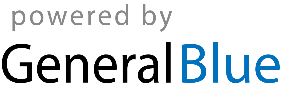 